Печатное средство массовой информации органов местного самоуправления муниципального образования Елизаветинское сельское поселение Гатчинского муниципального района Ленинградской области – печатное издание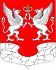 АДМИНИСТРАЦИЯ МУНИЦИПАЛЬНОГО ОБРАЗОВАНИЯЕЛИЗАВЕТИНСКОГО СЕЛЬСКОГО ПОСЕЛЕНИЯГАТЧИНСКОГО МУНИЦИПАЛЬНОГО РАЙОНАЛЕНИНГРАДСКОЙ ОБЛАСТИПОСТАНОВЛЕНИЕ01.03.2024г.                                                                           № 91О мерах по обеспечению безопасного пропуска весеннего половодья 2024 года на территории муниципального образования Елизаветинское сельское поселениеВ соответствии с Федеральным законом от 21.12.1994 года № 68-ФЗ «О защите населения и территорий от чрезвычайных ситуаций природного и техногенного характера»(ред. от 14.04.2023),  Федеральным законом  от 06.10.2003 года № 131 – ФЗ «Об общих принципах организации местного самоуправления в Российской Федерации» (ред. от 25.12.2023), в целях защиты населения и территории муниципального образования   Елизаветинское сельское поселение  от чрезвычайных ситуаций, обеспечения устойчивой работы предприятий, учреждений и организаций в период прохождения весеннего половодья 2024 года, администрация Елизаветинского сельского поселения, ПОСТАНОВЛЯЕТ:1. Возложить функции противопаводковой комиссии (далее – комиссия) на комиссию по предупреждению и ликвидации чрезвычайных ситуаций и обеспечению пожарной безопасности муниципального образования Елизаветинское сельское поселение. 2. Комиссии разработать план противопаводковых мероприятий по подготовке к безаварийному пропуску весеннего паводка 2024 года и контролировать их выполнение для предупреждения и ликвидации возможного ущерба и неблагоприятных последствий весеннего половодья и сезонных паводков. Предоставить комиссии право, в необходимых случаях, привлекать для выполнения работ местное население, автотранспорт и механизмы предприятий и организаций, независимо от их организационно-правовых форм, в пределах полномочий вышеуказанной комиссии, установленных действующим законодательством.3. Специально уполномоченному на решение задач в области гражданской обороны, предупреждения и ликвидации чрезвычайных ситуаций, обеспечения пожарной безопасности и безопасности на водных объектах О.Т. Смирновой:3.1. Организовать выполнение плана мероприятий по подготовке к безаварийному пропуску весеннего половодья 2024 года на территории муниципального образования Елизаветинское сельское поселение;3.2. Организовать наблюдение за развитием паводковой обстановки и своевременно докладывать о складывающейся обстановке дежурному диспетчеру ЕДДС или в отдел по делам ГО и ЧС администрации Гатчинского муниципального района;3.3. Организовать передачу информации населению через СМИ о паводковой обстановке, опасности выхода и запрете выезда на лед водоемов Елизаветинского сельского поселения;3.4. Организовать координацию действий сил и средств Елизаветинского сельского звена Ленинградской областной подсистемы РСЧС при выполнении противопаводковых мероприятий.4. Рекомендовать руководителям предприятий ЖКХ:4.1. Провести расчистку от снега, льда и мусора водотоков, пропускных каналов и ливневых канализаций;4.2. Обеспечить готовность аварийно-восстановительных бригад для предупреждения и ликвидации возможных последствий весеннего паводка;4.3. Организовать постоянный контроль за бесперебойной работой систем жизнеобеспечения населения, соблюдением санитарных норм и правил на ВОС и КОС;4.4. Предусмотреть создание необходимых запасов химических реагентов и дезинфикаторов для очистки и обеззараживания питьевой воды.5. Руководителям предприятий, организаций и учреждений всех форм собственности обеспечить защиту своих зданий и территорий от паводковых вод и затоплений.6. Руководителям сельскохозяйственных предприятий и фермерских (крестьянских) хозяйств исключить попадание ядохимикатов и навозной жижи в водоёмы на территории поселения.7. Настоящее постановление вступает в силу со дня его официального опубликования и подлежит размещению на официальном сайте поселения.8. Контроль за исполнением настоящего постановления оставляю за собой.Глава администрацииЕлизаветинского сельского поселения                В.В. Зубрилин***ИЗВЕЩЕНИЕО внесении изменений в постановление Правительства Ленинградской области от 08.11.2021 № 706 «Об утверждении результатов определения кадастровой стоимости объектов недвижимости (за исключением земельных участков), расположенных на территории Ленинградской области»В Ленинградской области согласно статье 14 Федерального закона от 03.07.2016 № 237-ФЗ «О государственной кадастровой оценке» (далее – Федеральный закон № 237 ФЗ) на основании распоряжения Правительства Ленинградской области от 06.12.2019 № 818-р «О проведении государственной кадастровой оценки в Ленинградской области» в 2021 году Государственным бюджетным учреждением Ленинградской области «Ленинградское областное учреждение кадастровой оценки» (далее – ГБУ ЛО «ЛенКадОценка») проведена государственная кадастровая оценка объектов недвижимости (за исключением земельных участков), расположенных на территории Ленинградской области. Результаты определения кадастровой стоимости утверждены постановлением Правительства Ленинградской области от 08.11.2021 № 706 «Об утверждении результатов определения кадастровой стоимости объектов недвижимости (за исключением земельных участков), расположенных на территории Ленинградской области». В соответствии с частью 20 статьи 21 Федерального закона № 237-ФЗ предусмотрено, что по итогам исправления ошибок, допущенных при определении кадастровой стоимости, бюджетным учреждением в течение трех рабочих дней со дня исправления таких ошибок передаются:1) сведения о кадастровой стоимости в уполномоченный орган субъекта Российской Федерации для внесения изменений в акт об утверждении результатов определения кадастровой стоимости, если такая кадастровая стоимость определена в результате проведения государственной кадастровой оценки;2) акт об определении кадастровой стоимости в орган регистрации прав для внесения сведений о кадастровой стоимости в Единый государственный реестр недвижимости, если такая кадастровая стоимость определена в порядке, предусмотренном статьей 16 Федерального закона № 237-ФЗ.При этом частью 21 статьи 21 Федерального закона № 237-ФЗ закреплено, что в случае, если ошибка допущена в рамках проведения государственной кадастровой оценки, уполномоченный орган субъекта Российской Федерации в течение двадцати рабочих дней со дня получения от бюджетного учреждения сведений о кадастровой стоимости, определенной в результате исправления такой ошибки, обеспечивает внесение соответствующих изменений в акт об утверждении результатов определения кадастровой стоимости.Постановлением Правительства Ленинградской области от 28.02.2024 № 134 в постановление Правительства Ленинградской области от 08.11.2021 № 706 «Об утверждении результатов определения кадастровой стоимости объектов недвижимости (за исключением земельных участков), расположенных на территории Ленинградской области» внесены изменения в отношении 4 объектов недвижимого имущества с кадастровыми номерами: 47:18:0000000:920 (строка приложения 255930), 47:01:0000000:21707 (строка приложения 730070), 47:20:0909014:108 (строка приложения 1938591), 47:18:0000000:5525 (строка приложения 1967129).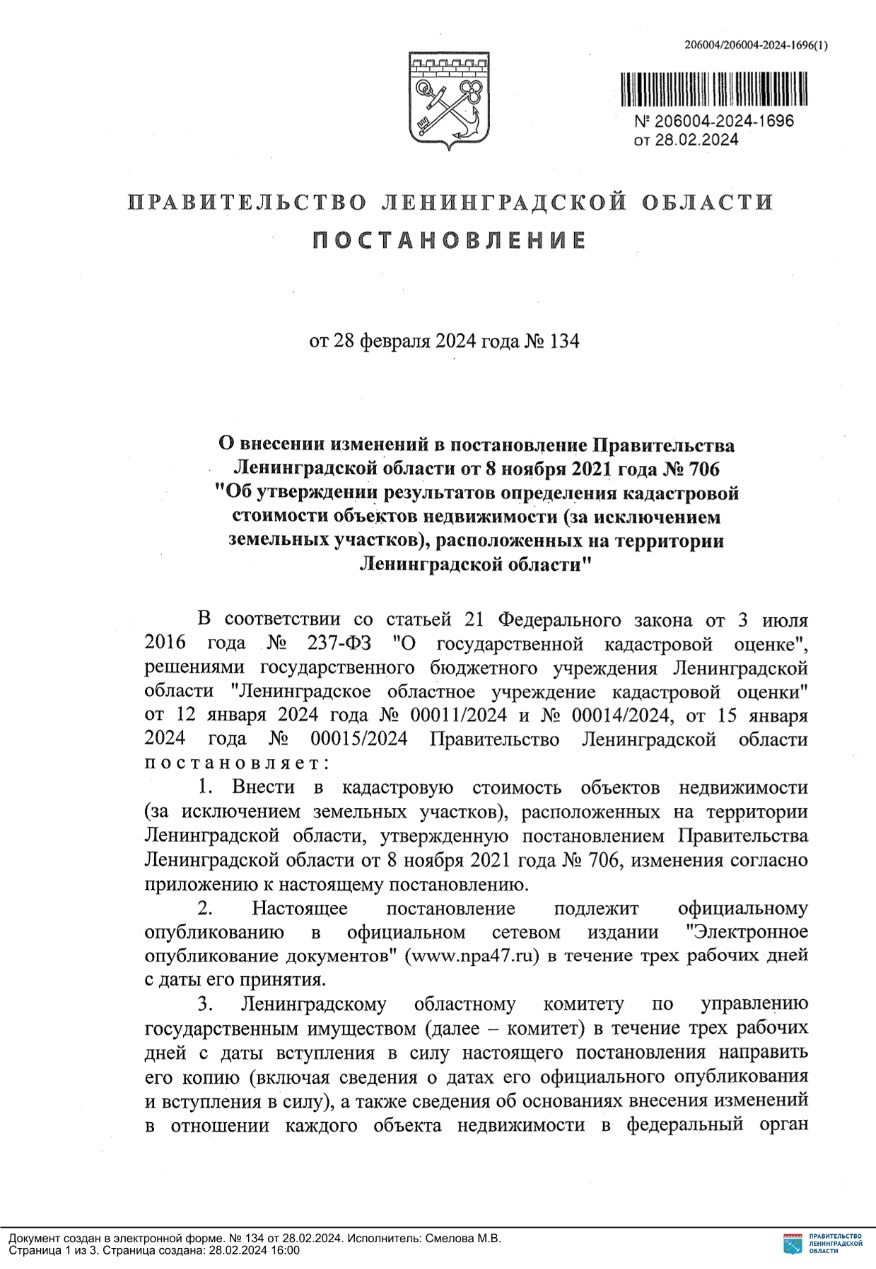 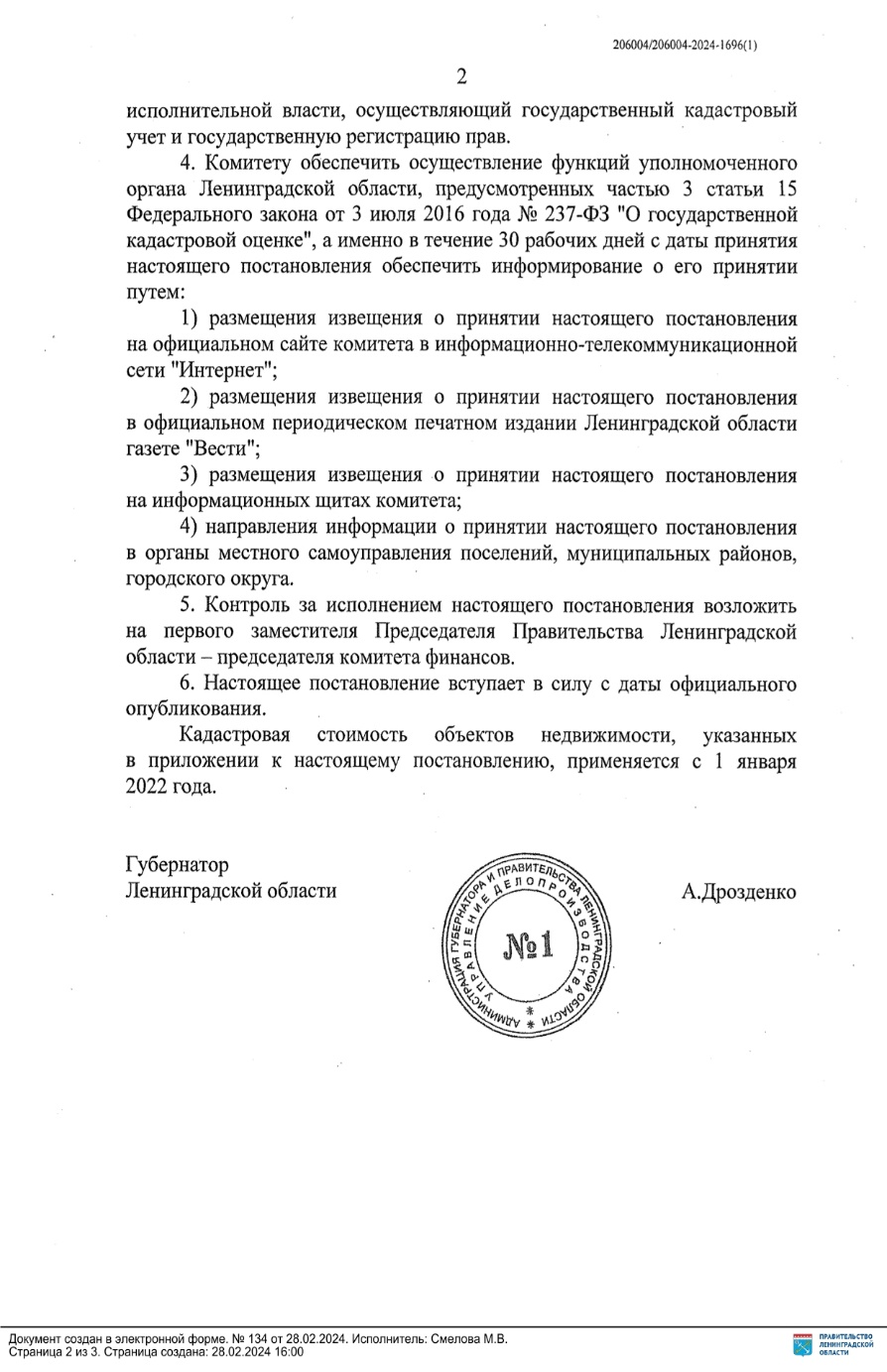 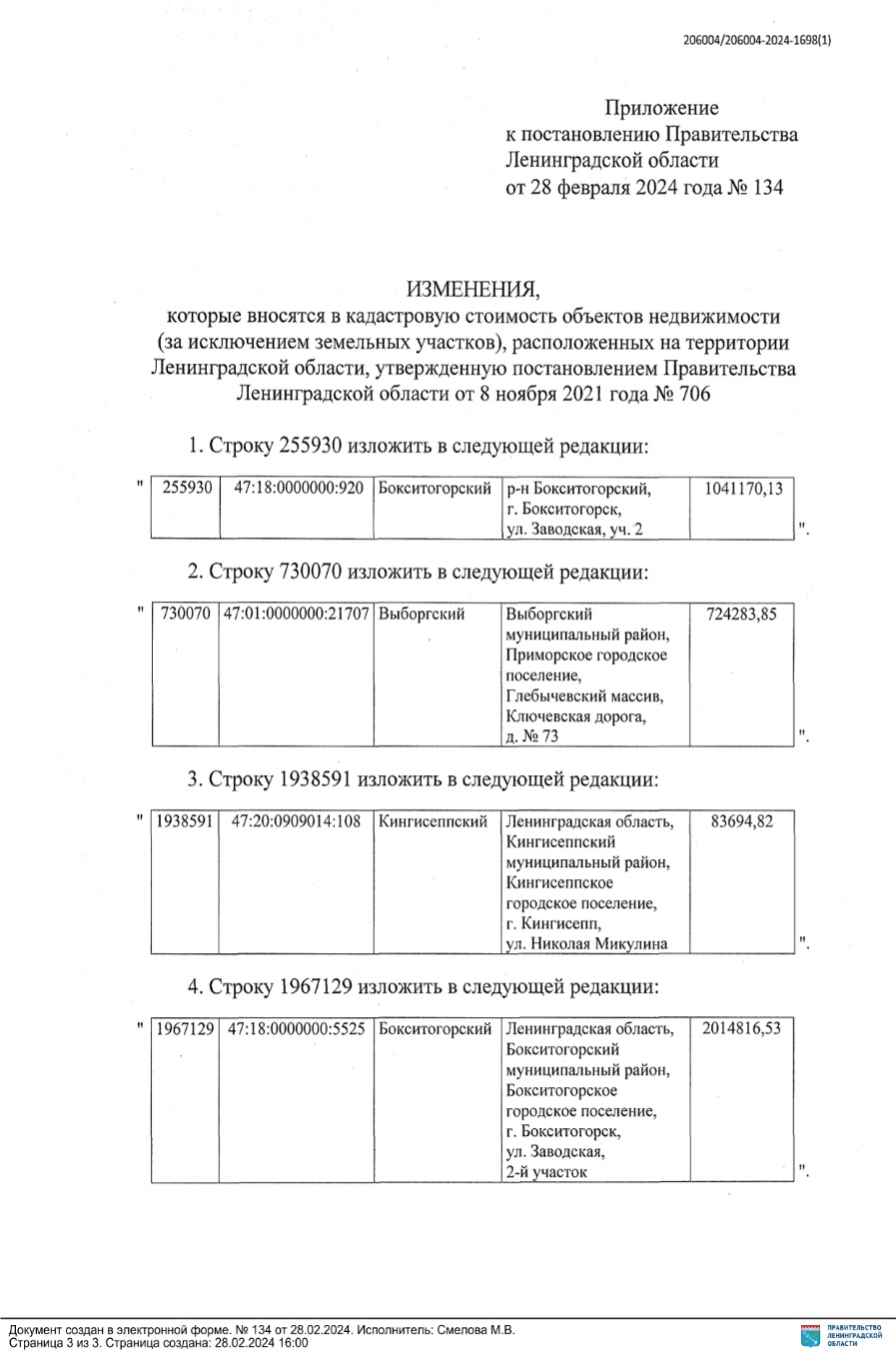 Елизаветинский Вестник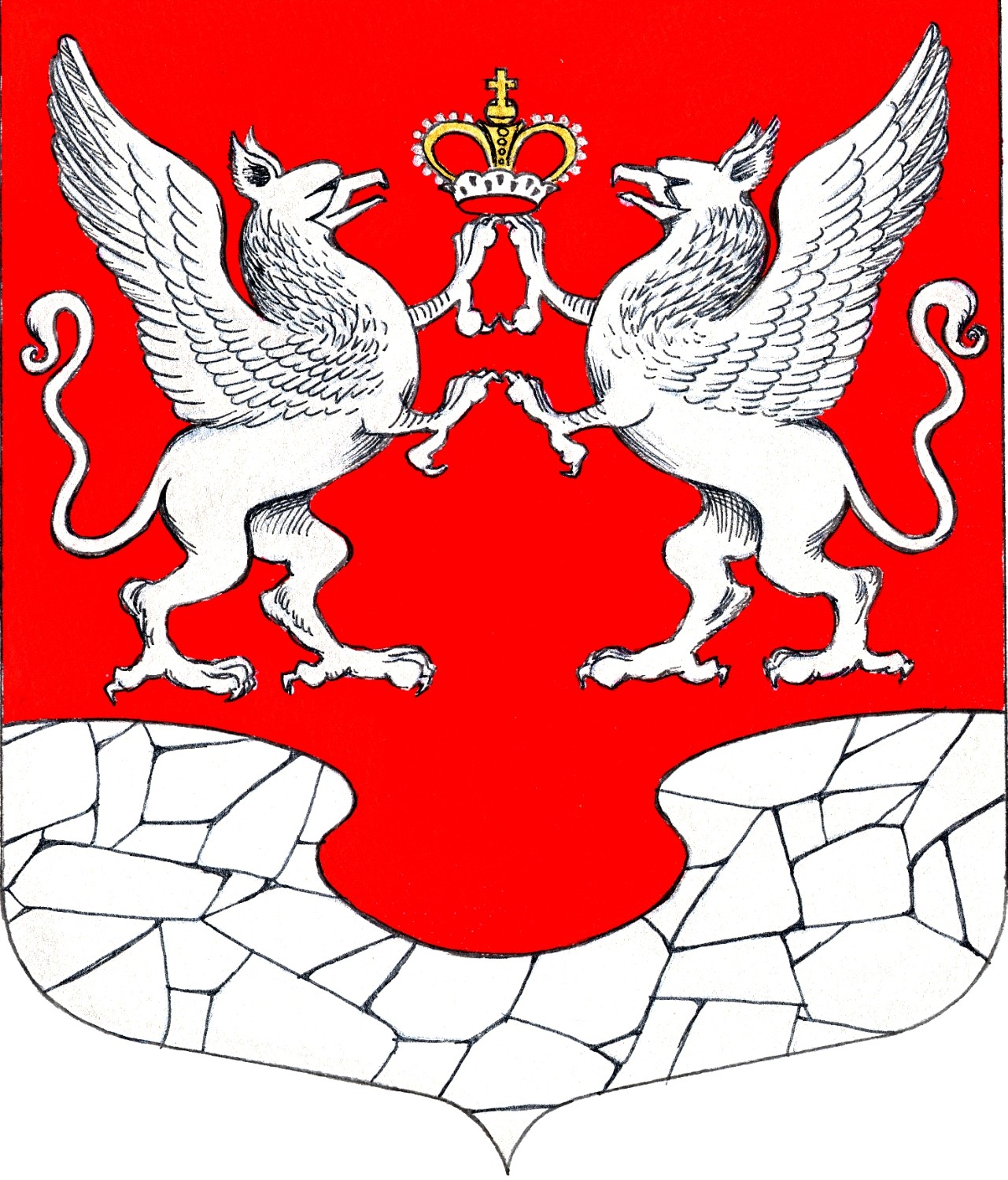         01 марта         2024 года         № 10